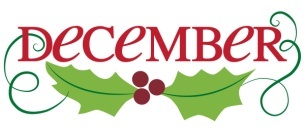 Sherwood Park Adult Day Support Program			            2019Silver Birch Court 780-417-1977, Daisha 780-886-3337,Mobility Bus 780-449-9680, Driving Mrs. Daisy 780-777-0828 Care for a Ride780-417-2222Staff: Wendy, Teresa, Daisha, Arife, Nicole, Mirna, Sharon, Kayla; Volunteers: Missionaries, Joyce, Mackenzie SUNMONDAYTUEWEDNESDAYTHURSDAYFRISAT12         Barry’s Birthday (Dec 3)  9:30 Coffee & News       1:30 Exercises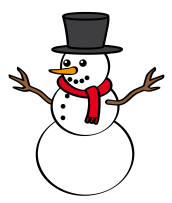 10:30 Wake & Shake       2:15 Bingo11:00 Group Games        2:45 Snack12:15 Lunch	                    3:00 Trivia 1:00 Stories                    3:30 Home349:30 Coffee & News    1:30 Exercises10:15 Kinders           2:15 Bookmobile11:15 Wake & Shake  2:45 Snack12:15 Lunch               3:00 Trivia1:00 Stories                3:30 Home59:30 Coffee & News      1:30 Exercises10:30 Wake & Shake   2:15 Shuffle Board11:00 Arm Chair Travel  2:45 Snack12:15 Lunch                  3:00 Trivia1:00 Stories                   3:30 Home6789 9:30 Coffee & News    1:30 Exercises10:30 Wake & Shake   2:15 Carols/Apps11:00 Group Games    2:45 Snack12:15 Lunch   	             3:00 Trivia 1:00 Stories                3:30 Home10119:30 Coffee & News   1:30 Exercises10:15 Kinders             2:15 Carols 11:15 IITWI                 2:45 Snack12:15 Lunch               3:00 Trivia1:00 Stories 	               3:30 Home129:30 Coffee & News         1:30 Exercises10:30 Wake & Shake       2:15 Xmas App11:00 Xmas Hangman     2:45 Snack12:15 Lunch                     3:00 Trivia1:00 Stories                      3:30 Home13141516       CHRISTMAS TEA 1:30-3:309:30 Coffee & News    12:00 Lunch10:30 Wake & Shake   1:00 Strories11:00 Group Games All participants/families from all days are invited!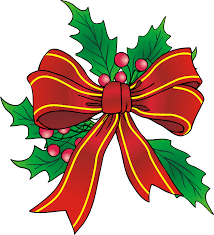 Christmas Tea  1:30-3:30Please RSVP before Thursday, Dec 9th 17189:30 Coffee &News    1:30 Exercises10:30 Wake &Shake   2:15Carols/App 11:00 Ladder Ball 2:45 Snack12:15 Lunch       3:00 Trivia1:00 Stories   3:30 Home 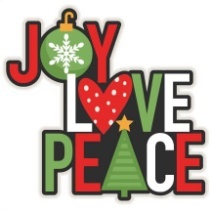 19           LAST DAY OF PROGRAM9:30 Coffee & News     12:15 Brunch10:15 Kinders               1:00 Xmas Stories         11:15 ExercisesCHRISTMAS PJ PARTY PLEASE WEAR PAJAMAS20212223Program Closed – Merry Christmas!2425Program Closed – Merry Christmas!26Program Closed – Merry Christmas!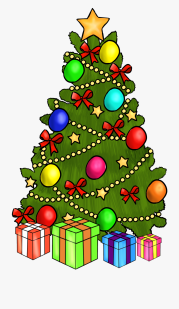 27282930Program Closed – Happy New Year!31Program Closed – Happy New Year!PROGRAM CLOSED DEC 20TH FOR THE HOLIDAYSFIRST DAY BACK MONDAY, JAN 6TH 2020